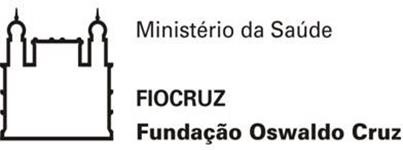 ANEXO V - CARTA DE INTENÇÃO  À Comissão de Seleção do Curso de Especialização em Epidemiologia de Campo -EpiSUS Intermediário Ao Programa de Pós-Graduação da Escola de Governo Fiocruz/EGF - Fiocruz Brasília  Nome do candidato(a): ________________________________________________ Orientações Fonte Arial tamanho 12 e espaçamento de 1,5 entre linhas contendo no máximo 2 páginas. Descrever sua trajetória profissional, demonstrar qual é a sua motivação em participar do processo seletivo e de que maneira, após a conclusão do curso você conseguirá colaborar na qualificação do seu serviço e contribuir com a vigilância em saúde do estado.   __________________________, ______de____________________ de______ _________________________________________ Assinatura Candidato (a)